Объем предоставляемых социальных услугза счет бюджетных ассигнований бюджетов субъектов Российской ФедерацииСтруктура учреждения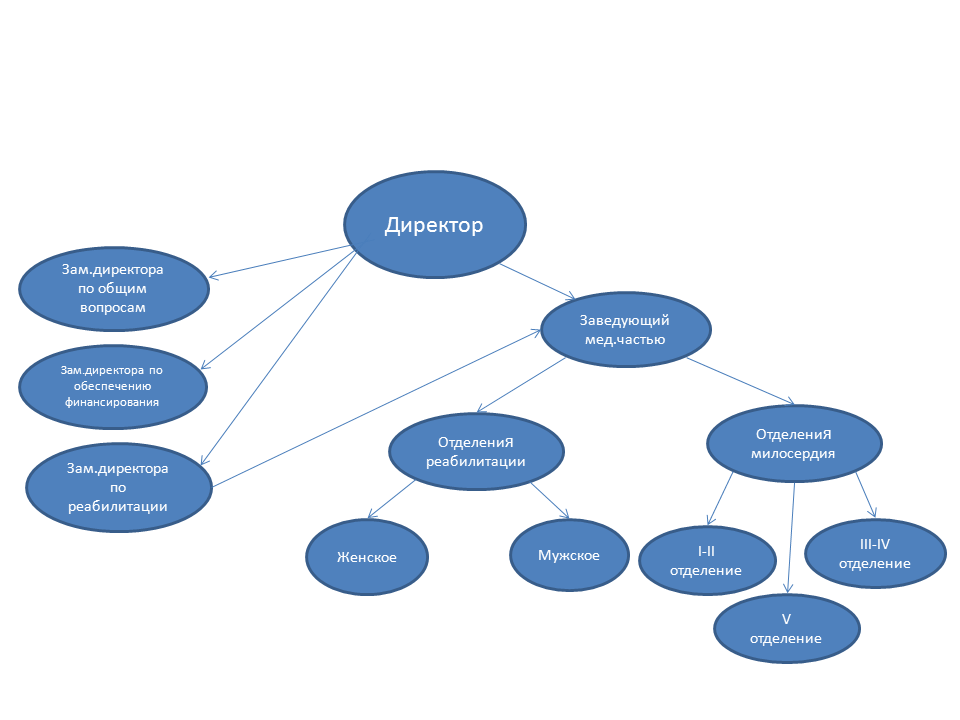 Информация о количестве свободных местдля приема получателей социальных услуг за счет бюджетных ассигнований бюджета субьекта Российской Федерации – Челябинской области   - 0  местдля приема получателей социальных услуг в стационарной форме за плату, частичную плату в соответствии с договорами предоставления социальных услуг за счет средств физических и / или юридических лиц – 0 местФормасоциального обслуживанияОбъем социальных услуг(за счет бюджетных  ассигнований бюджетов субъектов Российской Федерации)Общее отделение41845,83 рублейОтделение милосердия48541,17 рублей